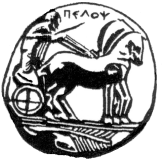 ΠΑΝΕΠΙΣΤΗΜΙΟ  ΠΕΛΟΠΟΝΝΗΣΟΥΣΧΟΛΗ ΚΑΛΩΝ ΤΕΧΝΩΝΤΜΗΜΑ ΘΕΑΤΡΙΚΩΝ ΣΠΟΥΔΩΝΒασιλέως Κωνσταντίνου 21 & Τερζάκη211 00   ΝΑΥΠΛΙΟΤηλ.:27520 96127, 129fax:27520 96128Ιστοσελίδα: http://ts.uop.gr/e-mail: ts-secretary@uop.gr              tmima_theatrikon_spoudon@uop.grΔελτίο Τύπου- Πρόσκληση     Αγαπητοί, αγαπητές,Την Τετάρτη  21  Μαΐου 2014 σας προσκαλούμε   σε εκδήλωση με θέμα:ΤΟ ΘΕΑΤΡΟ ΣΤΗΝ ΠΟΡΤΟΓΑΛΙΑΘα πραγματοποιηθούν δύο σεμινάρια:Χτίζοντας το θέατρο του νου: παραστάσεις σε μη συμβατικούς θεατρικούς χώρουςΑίθουσα Λήδας Τασοπούλου, Τετάρτη 21 Μαΐου 11 π.μ.-1 μ.μ.Το πορτογαλικό θέατρο στον 20ο αιώνα:Ανάμεσα στον εθνικισμό και στο διεθνισμό, στη τέχνη και την εμπορικότηταΑίθουσα Λήδας Τασοπούλου, Τετάρτη 21 Μαΐου 3 μ.μ. - 5 μ.μ.Τα σεμινάρια θα δοθούν από τον Jorge Palinhos, Καθηγητή στο Escuela Superior Artistico στο Πόρτο της Πορτογαλίας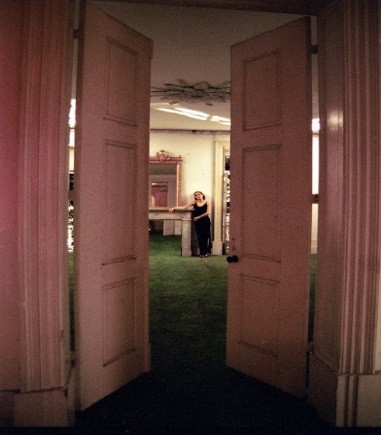 Η εκδήλωση είναι ανοιχτή για τους φοιτητές και το κοινό. Θα δοθούν βεβαιώσειςΕπιμέλεια σεμιναρίων: Μαρίνα Κοτζαμάνη, Επίκουρη Καθηγήτρια Τ.Θ.Σ.Η Κοσμήτορας της Σχολής Καλών Τεχνών&Πρόεδρος του Τμήματος  Θεατρικών Σπουδώντου Πανεπιστημίου ΠελοποννήσουΚαθηγήτρια   Άλκηστις Κοντογιάννη